Certified Public Manager® ProgramApplicationCertified Public Manager® ProgramApplicationCertified Public Manager® ProgramApplicationCertified Public Manager® ProgramApplicationCertified Public Manager® ProgramApplicationCertified Public Manager® ProgramApplicationCertified Public Manager® ProgramApplicationCertified Public Manager® ProgramApplicationCertified Public Manager® ProgramApplicationCertified Public Manager® ProgramApplicationCertified Public Manager® ProgramApplicationCertified Public Manager® ProgramApplicationCertified Public Manager® ProgramApplication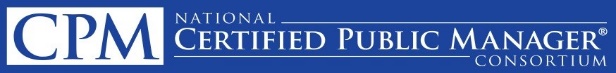 Arizona’s CPM Program is administered by:Bob Ramsey Executive EducationSchool of Public AffairsWatts College of Public Service & Community SolutionsArizona’s CPM Program is administered by:Bob Ramsey Executive EducationSchool of Public AffairsWatts College of Public Service & Community SolutionsArizona’s CPM Program is administered by:Bob Ramsey Executive EducationSchool of Public AffairsWatts College of Public Service & Community SolutionsArizona’s CPM Program is administered by:Bob Ramsey Executive EducationSchool of Public AffairsWatts College of Public Service & Community SolutionsArizona’s CPM Program is administered by:Bob Ramsey Executive EducationSchool of Public AffairsWatts College of Public Service & Community Solutions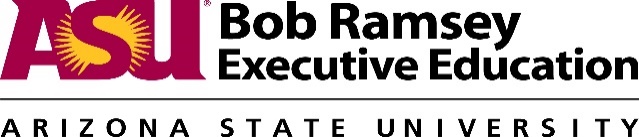 Please select your format choice, enter the CPM Cohort Number, and Program start date below:Please select your format choice, enter the CPM Cohort Number, and Program start date below:Please select your format choice, enter the CPM Cohort Number, and Program start date below:Please select your format choice, enter the CPM Cohort Number, and Program start date below:Please select your format choice, enter the CPM Cohort Number, and Program start date below:Please select your format choice, enter the CPM Cohort Number, and Program start date below:Please select your format choice, enter the CPM Cohort Number, and Program start date below:Please select your format choice, enter the CPM Cohort Number, and Program start date below:Please select your format choice, enter the CPM Cohort Number, and Program start date below:Please select your format choice, enter the CPM Cohort Number, and Program start date below:Please select your format choice, enter the CPM Cohort Number, and Program start date below:Please select your format choice, enter the CPM Cohort Number, and Program start date below:Please select your format choice, enter the CPM Cohort Number, and Program start date below:Visit our website https://ramseyexecutive.asu.edu/content/certification-programs for program information and schedule.Visit our website https://ramseyexecutive.asu.edu/content/certification-programs for program information and schedule.Visit our website https://ramseyexecutive.asu.edu/content/certification-programs for program information and schedule.Visit our website https://ramseyexecutive.asu.edu/content/certification-programs for program information and schedule.Visit our website https://ramseyexecutive.asu.edu/content/certification-programs for program information and schedule.Visit our website https://ramseyexecutive.asu.edu/content/certification-programs for program information and schedule.Visit our website https://ramseyexecutive.asu.edu/content/certification-programs for program information and schedule.Visit our website https://ramseyexecutive.asu.edu/content/certification-programs for program information and schedule.Visit our website https://ramseyexecutive.asu.edu/content/certification-programs for program information and schedule.Visit our website https://ramseyexecutive.asu.edu/content/certification-programs for program information and schedule.Visit our website https://ramseyexecutive.asu.edu/content/certification-programs for program information and schedule.Visit our website https://ramseyexecutive.asu.edu/content/certification-programs for program information and schedule.Visit our website https://ramseyexecutive.asu.edu/content/certification-programs for program information and schedule.	Classroom Format  CPM Cohort Number: 2201-CLocation:  Arizona Center Phoenix, AZStarting Date:  January 25, 2022	Classroom Format  CPM Cohort Number: 2201-CLocation:  Arizona Center Phoenix, AZStarting Date:  January 25, 2022	Classroom Format  CPM Cohort Number: 2201-CLocation:  Arizona Center Phoenix, AZStarting Date:  January 25, 2022	Classroom Format  CPM Cohort Number: 2201-CLocation:  Arizona Center Phoenix, AZStarting Date:  January 25, 2022	Classroom Format  CPM Cohort Number: 2201-CLocation:  Arizona Center Phoenix, AZStarting Date:  January 25, 2022	Classroom Format  CPM Cohort Number: 2201-CLocation:  Arizona Center Phoenix, AZStarting Date:  January 25, 2022	Classroom Format  CPM Cohort Number: 2201-CLocation:  Arizona Center Phoenix, AZStarting Date:  January 25, 2022	Online Format       CPM Cohort Number:  2201-O Starting Date:  January 24, 2022	Online Format       CPM Cohort Number:  2201-O Starting Date:  January 24, 2022	Online Format       CPM Cohort Number:  2201-O Starting Date:  January 24, 2022	Online Format       CPM Cohort Number:  2201-O Starting Date:  January 24, 2022	Online Format       CPM Cohort Number:  2201-O Starting Date:  January 24, 2022	Online Format       CPM Cohort Number:  2201-O Starting Date:  January 24, 2022Applicant Information:Applicant Information:Applicant Information:Applicant Information:Applicant Information:Applicant Information:Applicant Information:Applicant Information:Applicant Information:Applicant Information:Applicant Information:Applicant Information:Applicant Information:First Name:First Name:First Name:First Name:First Name:First Name:Last Name:Last Name:Last Name:Title (Ms., Mr., Rank):Title (Ms., Mr., Rank):Title (Ms., Mr., Rank):Title (Ms., Mr., Rank):Department:Department:Department:Department:Department:Department:Job Title:Job Title:Job Title:Organization:Organization:Organization:Organization:Business Address:Business Address:Business Address:Business Address:Business Address:Business Address:Business Address:Business Address:Business Address:City/State:City/State:City/State:ZIP:Personal Address:Personal Address:Personal Address:Personal Address:Personal Address:Personal Address:Personal Address:Personal Address:Personal Address:City/State:City/State:City/State:ZIP:Phone:Cell:Cell:Cell:Cell:Email:Email:Email:Email:Secondary Email:Secondary Email:Secondary Email:Secondary Email:Program Eligibility:Program Eligibility:Program Eligibility:Program Eligibility:Program Eligibility:Program Eligibility:Program Eligibility:Program Eligibility:Program Eligibility:Program Eligibility:Program Eligibility:Program Eligibility:Program Eligibility:To be eligible for the Certified Public Management® Program, applicants are required to have completed at least 60 hours of learning activities that address the CPM competencies below. This requirement can be fulfilled through completion of either Option 1 or 2 in the next section. Personal and Organizational Integrity – Increasing awareness, building skills and modeling behaviors related to identifying potential ethical problems and conflicts of interest; appropriate workplace behavior; and legal and policy compliance.Managing Work – Meeting organizational goals through effective planning, prioritizing, organizing and aligning human, financial, material and information resources. Empowering others by delegating clear job expectations; providing meaningful feedback and coaching; creating a motivational environment and measuring performance. Monitoring workloads and documenting performance. Dealing effectively with performance problems.Leading People – Inspiring others to positive action through a clear vision; promotes a diverse workforce. Encouraging and facilitating cooperation, pride, trust, and group identity; fostering commitment and team spirit. Articulating a vision, ideas and facts in a clear and organized way; effectively managing emotions and impulses.Developing Self – Demonstrating commitment to continuous learning, self-awareness and individual performance planning through feedback, study and analysis.Systemic Integration – Approaching planning, decision-making and implementation from an enterprise perspective; understanding internal and external relationships that impact the organization.Public Service Focus – Delivering superior services to the public and internal and external recipients; including customer/client identification, expectations, needs and developing and implementing paradigms, processes and procedures that exude positive spirit and climate; demonstrating agency and personal commitment to quality service.Change Leadership – Acting as a change agent; initiating and supporting change within the organization by implementing strategies to help others adapt to changes in the work environment, including personal reactions to change; emphasizing and fostering creativity and innovation; being proactive.To be eligible for the Certified Public Management® Program, applicants are required to have completed at least 60 hours of learning activities that address the CPM competencies below. This requirement can be fulfilled through completion of either Option 1 or 2 in the next section. Personal and Organizational Integrity – Increasing awareness, building skills and modeling behaviors related to identifying potential ethical problems and conflicts of interest; appropriate workplace behavior; and legal and policy compliance.Managing Work – Meeting organizational goals through effective planning, prioritizing, organizing and aligning human, financial, material and information resources. Empowering others by delegating clear job expectations; providing meaningful feedback and coaching; creating a motivational environment and measuring performance. Monitoring workloads and documenting performance. Dealing effectively with performance problems.Leading People – Inspiring others to positive action through a clear vision; promotes a diverse workforce. Encouraging and facilitating cooperation, pride, trust, and group identity; fostering commitment and team spirit. Articulating a vision, ideas and facts in a clear and organized way; effectively managing emotions and impulses.Developing Self – Demonstrating commitment to continuous learning, self-awareness and individual performance planning through feedback, study and analysis.Systemic Integration – Approaching planning, decision-making and implementation from an enterprise perspective; understanding internal and external relationships that impact the organization.Public Service Focus – Delivering superior services to the public and internal and external recipients; including customer/client identification, expectations, needs and developing and implementing paradigms, processes and procedures that exude positive spirit and climate; demonstrating agency and personal commitment to quality service.Change Leadership – Acting as a change agent; initiating and supporting change within the organization by implementing strategies to help others adapt to changes in the work environment, including personal reactions to change; emphasizing and fostering creativity and innovation; being proactive.To be eligible for the Certified Public Management® Program, applicants are required to have completed at least 60 hours of learning activities that address the CPM competencies below. This requirement can be fulfilled through completion of either Option 1 or 2 in the next section. Personal and Organizational Integrity – Increasing awareness, building skills and modeling behaviors related to identifying potential ethical problems and conflicts of interest; appropriate workplace behavior; and legal and policy compliance.Managing Work – Meeting organizational goals through effective planning, prioritizing, organizing and aligning human, financial, material and information resources. Empowering others by delegating clear job expectations; providing meaningful feedback and coaching; creating a motivational environment and measuring performance. Monitoring workloads and documenting performance. Dealing effectively with performance problems.Leading People – Inspiring others to positive action through a clear vision; promotes a diverse workforce. Encouraging and facilitating cooperation, pride, trust, and group identity; fostering commitment and team spirit. Articulating a vision, ideas and facts in a clear and organized way; effectively managing emotions and impulses.Developing Self – Demonstrating commitment to continuous learning, self-awareness and individual performance planning through feedback, study and analysis.Systemic Integration – Approaching planning, decision-making and implementation from an enterprise perspective; understanding internal and external relationships that impact the organization.Public Service Focus – Delivering superior services to the public and internal and external recipients; including customer/client identification, expectations, needs and developing and implementing paradigms, processes and procedures that exude positive spirit and climate; demonstrating agency and personal commitment to quality service.Change Leadership – Acting as a change agent; initiating and supporting change within the organization by implementing strategies to help others adapt to changes in the work environment, including personal reactions to change; emphasizing and fostering creativity and innovation; being proactive.To be eligible for the Certified Public Management® Program, applicants are required to have completed at least 60 hours of learning activities that address the CPM competencies below. This requirement can be fulfilled through completion of either Option 1 or 2 in the next section. Personal and Organizational Integrity – Increasing awareness, building skills and modeling behaviors related to identifying potential ethical problems and conflicts of interest; appropriate workplace behavior; and legal and policy compliance.Managing Work – Meeting organizational goals through effective planning, prioritizing, organizing and aligning human, financial, material and information resources. Empowering others by delegating clear job expectations; providing meaningful feedback and coaching; creating a motivational environment and measuring performance. Monitoring workloads and documenting performance. Dealing effectively with performance problems.Leading People – Inspiring others to positive action through a clear vision; promotes a diverse workforce. Encouraging and facilitating cooperation, pride, trust, and group identity; fostering commitment and team spirit. Articulating a vision, ideas and facts in a clear and organized way; effectively managing emotions and impulses.Developing Self – Demonstrating commitment to continuous learning, self-awareness and individual performance planning through feedback, study and analysis.Systemic Integration – Approaching planning, decision-making and implementation from an enterprise perspective; understanding internal and external relationships that impact the organization.Public Service Focus – Delivering superior services to the public and internal and external recipients; including customer/client identification, expectations, needs and developing and implementing paradigms, processes and procedures that exude positive spirit and climate; demonstrating agency and personal commitment to quality service.Change Leadership – Acting as a change agent; initiating and supporting change within the organization by implementing strategies to help others adapt to changes in the work environment, including personal reactions to change; emphasizing and fostering creativity and innovation; being proactive.To be eligible for the Certified Public Management® Program, applicants are required to have completed at least 60 hours of learning activities that address the CPM competencies below. This requirement can be fulfilled through completion of either Option 1 or 2 in the next section. Personal and Organizational Integrity – Increasing awareness, building skills and modeling behaviors related to identifying potential ethical problems and conflicts of interest; appropriate workplace behavior; and legal and policy compliance.Managing Work – Meeting organizational goals through effective planning, prioritizing, organizing and aligning human, financial, material and information resources. Empowering others by delegating clear job expectations; providing meaningful feedback and coaching; creating a motivational environment and measuring performance. Monitoring workloads and documenting performance. Dealing effectively with performance problems.Leading People – Inspiring others to positive action through a clear vision; promotes a diverse workforce. Encouraging and facilitating cooperation, pride, trust, and group identity; fostering commitment and team spirit. Articulating a vision, ideas and facts in a clear and organized way; effectively managing emotions and impulses.Developing Self – Demonstrating commitment to continuous learning, self-awareness and individual performance planning through feedback, study and analysis.Systemic Integration – Approaching planning, decision-making and implementation from an enterprise perspective; understanding internal and external relationships that impact the organization.Public Service Focus – Delivering superior services to the public and internal and external recipients; including customer/client identification, expectations, needs and developing and implementing paradigms, processes and procedures that exude positive spirit and climate; demonstrating agency and personal commitment to quality service.Change Leadership – Acting as a change agent; initiating and supporting change within the organization by implementing strategies to help others adapt to changes in the work environment, including personal reactions to change; emphasizing and fostering creativity and innovation; being proactive.To be eligible for the Certified Public Management® Program, applicants are required to have completed at least 60 hours of learning activities that address the CPM competencies below. This requirement can be fulfilled through completion of either Option 1 or 2 in the next section. Personal and Organizational Integrity – Increasing awareness, building skills and modeling behaviors related to identifying potential ethical problems and conflicts of interest; appropriate workplace behavior; and legal and policy compliance.Managing Work – Meeting organizational goals through effective planning, prioritizing, organizing and aligning human, financial, material and information resources. Empowering others by delegating clear job expectations; providing meaningful feedback and coaching; creating a motivational environment and measuring performance. Monitoring workloads and documenting performance. Dealing effectively with performance problems.Leading People – Inspiring others to positive action through a clear vision; promotes a diverse workforce. Encouraging and facilitating cooperation, pride, trust, and group identity; fostering commitment and team spirit. Articulating a vision, ideas and facts in a clear and organized way; effectively managing emotions and impulses.Developing Self – Demonstrating commitment to continuous learning, self-awareness and individual performance planning through feedback, study and analysis.Systemic Integration – Approaching planning, decision-making and implementation from an enterprise perspective; understanding internal and external relationships that impact the organization.Public Service Focus – Delivering superior services to the public and internal and external recipients; including customer/client identification, expectations, needs and developing and implementing paradigms, processes and procedures that exude positive spirit and climate; demonstrating agency and personal commitment to quality service.Change Leadership – Acting as a change agent; initiating and supporting change within the organization by implementing strategies to help others adapt to changes in the work environment, including personal reactions to change; emphasizing and fostering creativity and innovation; being proactive.To be eligible for the Certified Public Management® Program, applicants are required to have completed at least 60 hours of learning activities that address the CPM competencies below. This requirement can be fulfilled through completion of either Option 1 or 2 in the next section. Personal and Organizational Integrity – Increasing awareness, building skills and modeling behaviors related to identifying potential ethical problems and conflicts of interest; appropriate workplace behavior; and legal and policy compliance.Managing Work – Meeting organizational goals through effective planning, prioritizing, organizing and aligning human, financial, material and information resources. Empowering others by delegating clear job expectations; providing meaningful feedback and coaching; creating a motivational environment and measuring performance. Monitoring workloads and documenting performance. Dealing effectively with performance problems.Leading People – Inspiring others to positive action through a clear vision; promotes a diverse workforce. Encouraging and facilitating cooperation, pride, trust, and group identity; fostering commitment and team spirit. Articulating a vision, ideas and facts in a clear and organized way; effectively managing emotions and impulses.Developing Self – Demonstrating commitment to continuous learning, self-awareness and individual performance planning through feedback, study and analysis.Systemic Integration – Approaching planning, decision-making and implementation from an enterprise perspective; understanding internal and external relationships that impact the organization.Public Service Focus – Delivering superior services to the public and internal and external recipients; including customer/client identification, expectations, needs and developing and implementing paradigms, processes and procedures that exude positive spirit and climate; demonstrating agency and personal commitment to quality service.Change Leadership – Acting as a change agent; initiating and supporting change within the organization by implementing strategies to help others adapt to changes in the work environment, including personal reactions to change; emphasizing and fostering creativity and innovation; being proactive.To be eligible for the Certified Public Management® Program, applicants are required to have completed at least 60 hours of learning activities that address the CPM competencies below. This requirement can be fulfilled through completion of either Option 1 or 2 in the next section. Personal and Organizational Integrity – Increasing awareness, building skills and modeling behaviors related to identifying potential ethical problems and conflicts of interest; appropriate workplace behavior; and legal and policy compliance.Managing Work – Meeting organizational goals through effective planning, prioritizing, organizing and aligning human, financial, material and information resources. Empowering others by delegating clear job expectations; providing meaningful feedback and coaching; creating a motivational environment and measuring performance. Monitoring workloads and documenting performance. Dealing effectively with performance problems.Leading People – Inspiring others to positive action through a clear vision; promotes a diverse workforce. Encouraging and facilitating cooperation, pride, trust, and group identity; fostering commitment and team spirit. Articulating a vision, ideas and facts in a clear and organized way; effectively managing emotions and impulses.Developing Self – Demonstrating commitment to continuous learning, self-awareness and individual performance planning through feedback, study and analysis.Systemic Integration – Approaching planning, decision-making and implementation from an enterprise perspective; understanding internal and external relationships that impact the organization.Public Service Focus – Delivering superior services to the public and internal and external recipients; including customer/client identification, expectations, needs and developing and implementing paradigms, processes and procedures that exude positive spirit and climate; demonstrating agency and personal commitment to quality service.Change Leadership – Acting as a change agent; initiating and supporting change within the organization by implementing strategies to help others adapt to changes in the work environment, including personal reactions to change; emphasizing and fostering creativity and innovation; being proactive.To be eligible for the Certified Public Management® Program, applicants are required to have completed at least 60 hours of learning activities that address the CPM competencies below. This requirement can be fulfilled through completion of either Option 1 or 2 in the next section. Personal and Organizational Integrity – Increasing awareness, building skills and modeling behaviors related to identifying potential ethical problems and conflicts of interest; appropriate workplace behavior; and legal and policy compliance.Managing Work – Meeting organizational goals through effective planning, prioritizing, organizing and aligning human, financial, material and information resources. Empowering others by delegating clear job expectations; providing meaningful feedback and coaching; creating a motivational environment and measuring performance. Monitoring workloads and documenting performance. Dealing effectively with performance problems.Leading People – Inspiring others to positive action through a clear vision; promotes a diverse workforce. Encouraging and facilitating cooperation, pride, trust, and group identity; fostering commitment and team spirit. Articulating a vision, ideas and facts in a clear and organized way; effectively managing emotions and impulses.Developing Self – Demonstrating commitment to continuous learning, self-awareness and individual performance planning through feedback, study and analysis.Systemic Integration – Approaching planning, decision-making and implementation from an enterprise perspective; understanding internal and external relationships that impact the organization.Public Service Focus – Delivering superior services to the public and internal and external recipients; including customer/client identification, expectations, needs and developing and implementing paradigms, processes and procedures that exude positive spirit and climate; demonstrating agency and personal commitment to quality service.Change Leadership – Acting as a change agent; initiating and supporting change within the organization by implementing strategies to help others adapt to changes in the work environment, including personal reactions to change; emphasizing and fostering creativity and innovation; being proactive.To be eligible for the Certified Public Management® Program, applicants are required to have completed at least 60 hours of learning activities that address the CPM competencies below. This requirement can be fulfilled through completion of either Option 1 or 2 in the next section. Personal and Organizational Integrity – Increasing awareness, building skills and modeling behaviors related to identifying potential ethical problems and conflicts of interest; appropriate workplace behavior; and legal and policy compliance.Managing Work – Meeting organizational goals through effective planning, prioritizing, organizing and aligning human, financial, material and information resources. Empowering others by delegating clear job expectations; providing meaningful feedback and coaching; creating a motivational environment and measuring performance. Monitoring workloads and documenting performance. Dealing effectively with performance problems.Leading People – Inspiring others to positive action through a clear vision; promotes a diverse workforce. Encouraging and facilitating cooperation, pride, trust, and group identity; fostering commitment and team spirit. Articulating a vision, ideas and facts in a clear and organized way; effectively managing emotions and impulses.Developing Self – Demonstrating commitment to continuous learning, self-awareness and individual performance planning through feedback, study and analysis.Systemic Integration – Approaching planning, decision-making and implementation from an enterprise perspective; understanding internal and external relationships that impact the organization.Public Service Focus – Delivering superior services to the public and internal and external recipients; including customer/client identification, expectations, needs and developing and implementing paradigms, processes and procedures that exude positive spirit and climate; demonstrating agency and personal commitment to quality service.Change Leadership – Acting as a change agent; initiating and supporting change within the organization by implementing strategies to help others adapt to changes in the work environment, including personal reactions to change; emphasizing and fostering creativity and innovation; being proactive.To be eligible for the Certified Public Management® Program, applicants are required to have completed at least 60 hours of learning activities that address the CPM competencies below. This requirement can be fulfilled through completion of either Option 1 or 2 in the next section. Personal and Organizational Integrity – Increasing awareness, building skills and modeling behaviors related to identifying potential ethical problems and conflicts of interest; appropriate workplace behavior; and legal and policy compliance.Managing Work – Meeting organizational goals through effective planning, prioritizing, organizing and aligning human, financial, material and information resources. Empowering others by delegating clear job expectations; providing meaningful feedback and coaching; creating a motivational environment and measuring performance. Monitoring workloads and documenting performance. Dealing effectively with performance problems.Leading People – Inspiring others to positive action through a clear vision; promotes a diverse workforce. Encouraging and facilitating cooperation, pride, trust, and group identity; fostering commitment and team spirit. Articulating a vision, ideas and facts in a clear and organized way; effectively managing emotions and impulses.Developing Self – Demonstrating commitment to continuous learning, self-awareness and individual performance planning through feedback, study and analysis.Systemic Integration – Approaching planning, decision-making and implementation from an enterprise perspective; understanding internal and external relationships that impact the organization.Public Service Focus – Delivering superior services to the public and internal and external recipients; including customer/client identification, expectations, needs and developing and implementing paradigms, processes and procedures that exude positive spirit and climate; demonstrating agency and personal commitment to quality service.Change Leadership – Acting as a change agent; initiating and supporting change within the organization by implementing strategies to help others adapt to changes in the work environment, including personal reactions to change; emphasizing and fostering creativity and innovation; being proactive.To be eligible for the Certified Public Management® Program, applicants are required to have completed at least 60 hours of learning activities that address the CPM competencies below. This requirement can be fulfilled through completion of either Option 1 or 2 in the next section. Personal and Organizational Integrity – Increasing awareness, building skills and modeling behaviors related to identifying potential ethical problems and conflicts of interest; appropriate workplace behavior; and legal and policy compliance.Managing Work – Meeting organizational goals through effective planning, prioritizing, organizing and aligning human, financial, material and information resources. Empowering others by delegating clear job expectations; providing meaningful feedback and coaching; creating a motivational environment and measuring performance. Monitoring workloads and documenting performance. Dealing effectively with performance problems.Leading People – Inspiring others to positive action through a clear vision; promotes a diverse workforce. Encouraging and facilitating cooperation, pride, trust, and group identity; fostering commitment and team spirit. Articulating a vision, ideas and facts in a clear and organized way; effectively managing emotions and impulses.Developing Self – Demonstrating commitment to continuous learning, self-awareness and individual performance planning through feedback, study and analysis.Systemic Integration – Approaching planning, decision-making and implementation from an enterprise perspective; understanding internal and external relationships that impact the organization.Public Service Focus – Delivering superior services to the public and internal and external recipients; including customer/client identification, expectations, needs and developing and implementing paradigms, processes and procedures that exude positive spirit and climate; demonstrating agency and personal commitment to quality service.Change Leadership – Acting as a change agent; initiating and supporting change within the organization by implementing strategies to help others adapt to changes in the work environment, including personal reactions to change; emphasizing and fostering creativity and innovation; being proactive.To be eligible for the Certified Public Management® Program, applicants are required to have completed at least 60 hours of learning activities that address the CPM competencies below. This requirement can be fulfilled through completion of either Option 1 or 2 in the next section. Personal and Organizational Integrity – Increasing awareness, building skills and modeling behaviors related to identifying potential ethical problems and conflicts of interest; appropriate workplace behavior; and legal and policy compliance.Managing Work – Meeting organizational goals through effective planning, prioritizing, organizing and aligning human, financial, material and information resources. Empowering others by delegating clear job expectations; providing meaningful feedback and coaching; creating a motivational environment and measuring performance. Monitoring workloads and documenting performance. Dealing effectively with performance problems.Leading People – Inspiring others to positive action through a clear vision; promotes a diverse workforce. Encouraging and facilitating cooperation, pride, trust, and group identity; fostering commitment and team spirit. Articulating a vision, ideas and facts in a clear and organized way; effectively managing emotions and impulses.Developing Self – Demonstrating commitment to continuous learning, self-awareness and individual performance planning through feedback, study and analysis.Systemic Integration – Approaching planning, decision-making and implementation from an enterprise perspective; understanding internal and external relationships that impact the organization.Public Service Focus – Delivering superior services to the public and internal and external recipients; including customer/client identification, expectations, needs and developing and implementing paradigms, processes and procedures that exude positive spirit and climate; demonstrating agency and personal commitment to quality service.Change Leadership – Acting as a change agent; initiating and supporting change within the organization by implementing strategies to help others adapt to changes in the work environment, including personal reactions to change; emphasizing and fostering creativity and innovation; being proactive.OPTION 1: Supervisory Academy (Arizona residents only)Please note which Approved Supervisory Program you have completed. A copy of your certificate of completion is required.OPTION 1: Supervisory Academy (Arizona residents only)Please note which Approved Supervisory Program you have completed. A copy of your certificate of completion is required.OPTION 1: Supervisory Academy (Arizona residents only)Please note which Approved Supervisory Program you have completed. A copy of your certificate of completion is required.OPTION 1: Supervisory Academy (Arizona residents only)Please note which Approved Supervisory Program you have completed. A copy of your certificate of completion is required.OPTION 1: Supervisory Academy (Arizona residents only)Please note which Approved Supervisory Program you have completed. A copy of your certificate of completion is required.OPTION 1: Supervisory Academy (Arizona residents only)Please note which Approved Supervisory Program you have completed. A copy of your certificate of completion is required.OPTION 1: Supervisory Academy (Arizona residents only)Please note which Approved Supervisory Program you have completed. A copy of your certificate of completion is required.OPTION 1: Supervisory Academy (Arizona residents only)Please note which Approved Supervisory Program you have completed. A copy of your certificate of completion is required.OPTION 1: Supervisory Academy (Arizona residents only)Please note which Approved Supervisory Program you have completed. A copy of your certificate of completion is required.OPTION 1: Supervisory Academy (Arizona residents only)Please note which Approved Supervisory Program you have completed. A copy of your certificate of completion is required.OPTION 1: Supervisory Academy (Arizona residents only)Please note which Approved Supervisory Program you have completed. A copy of your certificate of completion is required.OPTION 1: Supervisory Academy (Arizona residents only)Please note which Approved Supervisory Program you have completed. A copy of your certificate of completion is required.OPTION 1: Supervisory Academy (Arizona residents only)Please note which Approved Supervisory Program you have completed. A copy of your certificate of completion is required. AGTS Central Arizona Project Supervisors Academy AGTS Central Arizona Project Supervisors Academy AGTS Central Arizona Project Supervisors Academy Certified Municipal Clerks (IIMC) City of Peoria Certified Municipal Clerks (IIMC) City of Peoria Certified Municipal Clerks (IIMC) City of Peoria Certified Municipal Clerks (IIMC) City of Peoria Certified Municipal Clerks (IIMC) City of Peoria City of Phoenix (Emerging or Engaging Leaders program) City of Tempe City of Phoenix (Emerging or Engaging Leaders program) City of Tempe City of Phoenix (Emerging or Engaging Leaders program) City of Tempe Pinal County Pinal CountyOPTION 2:  Education and/or TrainingPlease list below your 60 contact hours through completed conferences, seminars, academic courses and/or professional development classes that address the CPM competencies (listed on page 1, under Program Eligibility). Be sure to identify which CPM competencies your learning activities meet and provide a brief explanation of how they meet the competencies.(1 academic credit is considered the equivalent of 15 contact hours of instructor led classes, therefore, 4 academic credit hours equals 60 contact hours.)Attach separate sheet if needed.(Please complete A and B as detailed below)OPTION 2:  Education and/or TrainingPlease list below your 60 contact hours through completed conferences, seminars, academic courses and/or professional development classes that address the CPM competencies (listed on page 1, under Program Eligibility). Be sure to identify which CPM competencies your learning activities meet and provide a brief explanation of how they meet the competencies.(1 academic credit is considered the equivalent of 15 contact hours of instructor led classes, therefore, 4 academic credit hours equals 60 contact hours.)Attach separate sheet if needed.(Please complete A and B as detailed below)OPTION 2:  Education and/or TrainingPlease list below your 60 contact hours through completed conferences, seminars, academic courses and/or professional development classes that address the CPM competencies (listed on page 1, under Program Eligibility). Be sure to identify which CPM competencies your learning activities meet and provide a brief explanation of how they meet the competencies.(1 academic credit is considered the equivalent of 15 contact hours of instructor led classes, therefore, 4 academic credit hours equals 60 contact hours.)Attach separate sheet if needed.(Please complete A and B as detailed below)OPTION 2:  Education and/or TrainingPlease list below your 60 contact hours through completed conferences, seminars, academic courses and/or professional development classes that address the CPM competencies (listed on page 1, under Program Eligibility). Be sure to identify which CPM competencies your learning activities meet and provide a brief explanation of how they meet the competencies.(1 academic credit is considered the equivalent of 15 contact hours of instructor led classes, therefore, 4 academic credit hours equals 60 contact hours.)Attach separate sheet if needed.(Please complete A and B as detailed below)OPTION 2:  Education and/or TrainingPlease list below your 60 contact hours through completed conferences, seminars, academic courses and/or professional development classes that address the CPM competencies (listed on page 1, under Program Eligibility). Be sure to identify which CPM competencies your learning activities meet and provide a brief explanation of how they meet the competencies.(1 academic credit is considered the equivalent of 15 contact hours of instructor led classes, therefore, 4 academic credit hours equals 60 contact hours.)Attach separate sheet if needed.(Please complete A and B as detailed below)OPTION 2:  Education and/or TrainingPlease list below your 60 contact hours through completed conferences, seminars, academic courses and/or professional development classes that address the CPM competencies (listed on page 1, under Program Eligibility). Be sure to identify which CPM competencies your learning activities meet and provide a brief explanation of how they meet the competencies.(1 academic credit is considered the equivalent of 15 contact hours of instructor led classes, therefore, 4 academic credit hours equals 60 contact hours.)Attach separate sheet if needed.(Please complete A and B as detailed below)OPTION 2:  Education and/or TrainingPlease list below your 60 contact hours through completed conferences, seminars, academic courses and/or professional development classes that address the CPM competencies (listed on page 1, under Program Eligibility). Be sure to identify which CPM competencies your learning activities meet and provide a brief explanation of how they meet the competencies.(1 academic credit is considered the equivalent of 15 contact hours of instructor led classes, therefore, 4 academic credit hours equals 60 contact hours.)Attach separate sheet if needed.(Please complete A and B as detailed below)OPTION 2:  Education and/or TrainingPlease list below your 60 contact hours through completed conferences, seminars, academic courses and/or professional development classes that address the CPM competencies (listed on page 1, under Program Eligibility). Be sure to identify which CPM competencies your learning activities meet and provide a brief explanation of how they meet the competencies.(1 academic credit is considered the equivalent of 15 contact hours of instructor led classes, therefore, 4 academic credit hours equals 60 contact hours.)Attach separate sheet if needed.(Please complete A and B as detailed below)OPTION 2:  Education and/or TrainingPlease list below your 60 contact hours through completed conferences, seminars, academic courses and/or professional development classes that address the CPM competencies (listed on page 1, under Program Eligibility). Be sure to identify which CPM competencies your learning activities meet and provide a brief explanation of how they meet the competencies.(1 academic credit is considered the equivalent of 15 contact hours of instructor led classes, therefore, 4 academic credit hours equals 60 contact hours.)Attach separate sheet if needed.(Please complete A and B as detailed below)OPTION 2:  Education and/or TrainingPlease list below your 60 contact hours through completed conferences, seminars, academic courses and/or professional development classes that address the CPM competencies (listed on page 1, under Program Eligibility). Be sure to identify which CPM competencies your learning activities meet and provide a brief explanation of how they meet the competencies.(1 academic credit is considered the equivalent of 15 contact hours of instructor led classes, therefore, 4 academic credit hours equals 60 contact hours.)Attach separate sheet if needed.(Please complete A and B as detailed below)OPTION 2:  Education and/or TrainingPlease list below your 60 contact hours through completed conferences, seminars, academic courses and/or professional development classes that address the CPM competencies (listed on page 1, under Program Eligibility). Be sure to identify which CPM competencies your learning activities meet and provide a brief explanation of how they meet the competencies.(1 academic credit is considered the equivalent of 15 contact hours of instructor led classes, therefore, 4 academic credit hours equals 60 contact hours.)Attach separate sheet if needed.(Please complete A and B as detailed below)OPTION 2:  Education and/or TrainingPlease list below your 60 contact hours through completed conferences, seminars, academic courses and/or professional development classes that address the CPM competencies (listed on page 1, under Program Eligibility). Be sure to identify which CPM competencies your learning activities meet and provide a brief explanation of how they meet the competencies.(1 academic credit is considered the equivalent of 15 contact hours of instructor led classes, therefore, 4 academic credit hours equals 60 contact hours.)Attach separate sheet if needed.(Please complete A and B as detailed below)OPTION 2:  Education and/or TrainingPlease list below your 60 contact hours through completed conferences, seminars, academic courses and/or professional development classes that address the CPM competencies (listed on page 1, under Program Eligibility). Be sure to identify which CPM competencies your learning activities meet and provide a brief explanation of how they meet the competencies.(1 academic credit is considered the equivalent of 15 contact hours of instructor led classes, therefore, 4 academic credit hours equals 60 contact hours.)Attach separate sheet if needed.(Please complete A and B as detailed below)Learning ActivitiesLearning ActivitiesLearning ActivitiesLearning ActivitiesLearning ActivitiesLearning ActivitiesLearning ActivitiesLearning ActivitiesLearning ActivitiesLearning ActivitiesLearning ActivitiesLearning ActivitiesLearning ActivitiesLearning Activity:Learning Activity:Learning Activity:Learning Activity:Learning Activity:Learning Activity:Learning Activity:Learning Activity:Learning Activity:Learning Activity:Learning Activity:Learning Activity:Learning Activity:Provider:  Provider:  Provider:  Provider:  Provider:  Provider:  Provider:  Provider:  Provider:  Provider:  Provider:  Provider:  Provider:  Contact Hours:Contact Hours:Contact Hours:Contact Hours:Contact Hours:Contact Hours:Contact Hours:Contact Hours:Contact Hours:Contact Hours:Contact Hours:Contact Hours:Contact Hours:Completion Date:Completion Date:Completion Date:Completion Date:Completion Date:Completion Date:Completion Date:Completion Date:Completion Date:Completion Date:Completion Date:Completion Date:Completion Date:CPM Competencies:CPM Competencies:CPM Competencies:CPM Competencies:CPM Competencies:CPM Competencies:CPM Competencies:CPM Competencies:CPM Competencies:CPM Competencies:CPM Competencies:CPM Competencies:CPM Competencies:Competency StatementFor each Learning Activity listed above in Section A, describe how it addresses the CPM competencies you identified.Competency StatementFor each Learning Activity listed above in Section A, describe how it addresses the CPM competencies you identified.Competency StatementFor each Learning Activity listed above in Section A, describe how it addresses the CPM competencies you identified.Competency StatementFor each Learning Activity listed above in Section A, describe how it addresses the CPM competencies you identified.Competency StatementFor each Learning Activity listed above in Section A, describe how it addresses the CPM competencies you identified.Competency StatementFor each Learning Activity listed above in Section A, describe how it addresses the CPM competencies you identified.Competency StatementFor each Learning Activity listed above in Section A, describe how it addresses the CPM competencies you identified.Competency StatementFor each Learning Activity listed above in Section A, describe how it addresses the CPM competencies you identified.Competency StatementFor each Learning Activity listed above in Section A, describe how it addresses the CPM competencies you identified.Competency StatementFor each Learning Activity listed above in Section A, describe how it addresses the CPM competencies you identified.Competency StatementFor each Learning Activity listed above in Section A, describe how it addresses the CPM competencies you identified.Competency StatementFor each Learning Activity listed above in Section A, describe how it addresses the CPM competencies you identified.Competency StatementFor each Learning Activity listed above in Section A, describe how it addresses the CPM competencies you identified.Explanation :Explanation :Explanation :Explanation :Explanation :Explanation :Explanation :Explanation :Explanation :Explanation :Explanation :Explanation :Explanation :Supporting Documentation:Supporting Documentation:Supporting Documentation:Please attach the following applicable supporting documentation:Certificate of completion from an approved supervisory programUnofficial transcript for post-secondary educationTraining records or certificate of completion for professional development or in-house trainingPlease attach the following applicable supporting documentation:Certificate of completion from an approved supervisory programUnofficial transcript for post-secondary educationTraining records or certificate of completion for professional development or in-house trainingPlease attach the following applicable supporting documentation:Certificate of completion from an approved supervisory programUnofficial transcript for post-secondary educationTraining records or certificate of completion for professional development or in-house trainingManagement Experience: Management Experience: Management Experience: How many years of management experience do you have?How many years of management experience do you have?How many years of management experience do you have?Program Commitment:Program Commitment:Program Commitment:I understand I am expected to complete all program requirements, including:Attend all program class sessionsComplete all assignments within the specified time frameActively engage in the learning processI recognize that I will not receive the Certified Public Manager® designation unless I fulfill the above commitment.I understand I am expected to complete all program requirements, including:Attend all program class sessionsComplete all assignments within the specified time frameActively engage in the learning processI recognize that I will not receive the Certified Public Manager® designation unless I fulfill the above commitment.I understand I am expected to complete all program requirements, including:Attend all program class sessionsComplete all assignments within the specified time frameActively engage in the learning processI recognize that I will not receive the Certified Public Manager® designation unless I fulfill the above commitment.Name:Signature:Date:For Additional Information, please contact:For Additional Information, please contact:For Additional Information, please contact:CPM Program Manager:Shannon ZweigPhone: 602.496.1302Email: shannon.zweig@asu.edu Web: https://ramseyexecutive.asu.edu/content/cpm-online CPM Program Manager:Shannon ZweigPhone: 602.496.1302Email: shannon.zweig@asu.edu Web: https://ramseyexecutive.asu.edu/content/cpm-online CPM Program Manager:Shannon ZweigPhone: 602.496.1302Email: shannon.zweig@asu.edu Web: https://ramseyexecutive.asu.edu/content/cpm-online 